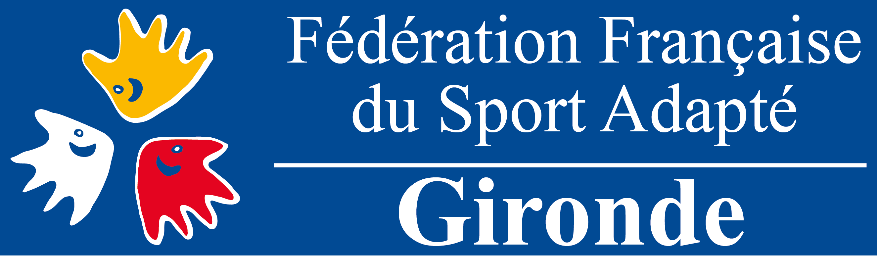 PROCES VERBALASSEMBLEE GENERALE ORDINAIREvendredi  2 mars 2018Le vendredi 2 mars 2018 à 18 h 30 les membres du Comité Départemental du Sport Adapté de la Gironde se sont réunis en Assemblée Générale Ordinaire à la Maison des Sports à Bordeaux, sur convocation écrite faite par le Président du CDSA 33.Conformément aux dispositions des statuts, il a été établi une feuille de présence qui a été signée par chaque membre présent, au moment de son entrée en séance.Monsieur. Olivier Grin préside l’Assemblée Générale Ordinaire en sa qualité de Président du CDSA 33.A chaque personne présente il a été remis un dossier contenant :- Le P.V. de l’Assemblée Générale Ordinaire du 10 février 2017- Le bilan financier 2017- Le rapport de gestion  pour l’exercice 2017Ces documents avaient été mis en ligne sur notre site avant cette réunion.Le Président commence par remercier toutes les personnes présentes, puis excuse les personnes ne pouvant être là.Approbation du P.V. de » l’Assemblée Générale Ordinaire du 10 fevrier 2017Le Président invite tous les membres présents à relire le P.V. de l’assemblée générale 2017 avant de le soumettre au vote.				Il est adopté à l’unanimité.Rapport moral du Président : Annexe 1M. Grin présente son rapport moral et le soumet aux voix 				Il est adopté à l’unanimitéRapport d’activités : Annexe 2En complément de rapport écrit, et pour animer la séance, M. Mallet a préparé ce même bilan dans un power point.M. Morson rappelle qu’il est élu à la FFSA au sein de la commission « Activités motrices » 				Il est adopté à l’unanimitéCompte rendu financier 2017 : Annexe 3M. JP Gachet (Vice-trésorier) présente une synthèse des comptes. Mme Lafond (Commissaire aux comptes) missionnée par l’association  présente son rapport  et explique la procédure de vérification. Elle juge les comptes réguliers et sincères.Suite aux diverses explications verbales, la proposition d’affectation du résultat de l’exercice 2017 sur le compte « Report à nouveau » est soumise aux votes.				Il est adopté à l’unanimitéLe prévisionnel  2018 est présenté et expliqué.M. Grin demande si des membres de l’assemblée souhaitent poser des « questions diverses ».M. Angosto  Président de l’ASAB, demande des explications sur les critères de mise en place des classifications.  Ce point ne dépendant pas de notre comité, M. Grin lui demande de nous faire passer la feuille de questionnements à la FFSA pour qu’il en soit débattu lors de l’A.G. Fédérale.Il est également demandé aux Présidents présents de faire parvenir leur pouvoir, soit directement à la FFSA, soit au CDSA 33 qui sera présent le 24 mars à Lille (AG Fedérale)La séance est levée (21h30) et M. Grin invite tous les participants à clôturer cette reunion autour d’un buffet froid.Fait à Bordeaux, le 10 mars  2018Le Président 			  					La Secrétaire    O. Grin								D. BayssadeAnnexe 1 - Rapport moralAnnexe 2 - Rapport d’activitésAnnexe 3  - Rapport financierRapport moralAnnée 2017L’année 2017 a encore été une année animée pour me CDSA 33.Je ne vous ferai pas ici le rapport d’activités vous allez y avoir droit dans quelques minutes.Vous le savez ces activités de plus en plus diversifiées touchent toujours de plus en plus de licenciés, maintenant le CDSA 33 en haut de la hiérarchie des Comités Départementaux du Sport Adapté.Des initiatives innovantes initiées sur 2016 se sont vues confortées en 2017 (plateforme sport psy) et le calendrier a été maintenu à son niveau d’activité précédent alors que l’an dernier ici même nous évoquions la nécessité de stabiliser voire diminuer un peu l’offre afin de permettre à l’équipe de se stabiliser aussi. En effet, depuis 2016, il y a eu pas mal de changements, le dernier en date étant le départ d’Elliott Dos Santos le 1er septembre. Il a été remplacé par Pauline Nadol qui nous a rejoint le 17 octobre. Le Comité Directeur fait le choix de maintenir le niveau d’emploi malgré la diminution des aides  (fin de l’emploi d’avenir pour l’agent d’animation, aide moins importante sur le poste « Com » -aide su Service Vie Associative du Conseil Départemental-) afin de maintenir la qualité de l’offre. Comme tous les ans, des sollicitations de dernière minute, venant de financeurs importants comme de Conseil Départemental nous ont amené à répondre « présent » au pied levé comme pour la « fete des collégiens » à Cenon par exemple.Le Cdsa 33 est de mieux en mieux identifié par nos partenaires institutionnels comme un acteur incontournable pour la mise en œuvre de la prise en charges des personnes en situation de handicap mental et psychique sur le département de la Gironde. (siège du conseil départemental de la Citoyenneté et de l’Autonomie) Plateforme Psy, ARS, mutualisation.Le Comité et ses administrateurs se sont aussi impliqués dans le processus de fusion des ligues et pour la constitution de la Ligue Sport Adapté de la Novelle Aquitaine, qui s’est concrétisée au mois de mars dernier (il y a presque un an) par une fusion absorption. Plusieurs élus girondins siègent au sein de l’instance régionale (les nouveaux territoires + obligations professionnelles sont des freins à la participation régulière). La mouvance des calendriers amène aussi à des percussions pas très heureuses comme par exemple aujourd’hui avec 1 comité directeur de la ligue en même temps que l’AG du comité 33… Il devient de plus en plus compliqué d’harmoniser les calendriers. !!!Un an après le début de l’olympiade nous n’avons pas malgré plusieurs tentatives, réussi à nous poser pour toiletter notre projet associatif, il va falloir s’y atteler rapidement. Certes, il n’y a pas de révolution à faire mais il est nécessaire d’y inscrire ce que nous faisons aujourd’hui et de la mettre à jour.Je ne saurai dérouler ce rapport moral sans évoquer les problématiques financières sur lesquelles on reviendra surement lors du rapport financier. Effectivement, notre Comité est extrêmement dépendant des subventions (C. Départemental, CNDS, ARS…).Or aujourd’hui, ces modes de financement vont de plus en plus se restreindre. Si cet effet ne s’est pas encore fait sentir au niveau des chiffres (stable depuis 4 ans) cela ne prend pas en compte la progression de l’activité, du nombre de licenciés, du nombre d’associations (x2 sur la dernière olympiade). Il ne faut pas sortir de polytechnique pour voir que la part de subvention par licencié a été divisée par 2 sur cette période et la période qui s’ouvre ne s’annonce pas très clémente !!! M. Bahègne DRDJSCS, pas plus tard qu’hier aux Assises Sport Santé organisées par le CDOS, confirmait la baisse de l’enveloppe territoriale de la Nouvelle Aquitaine de 22.8 %. Sachant que la priorité est maintenue sur l’emploi, on se demande quelle part va rester pour accompagner les actions des clubs et des comités. Nous attendons avec impatience les décisions qui doivent être prise en commission Territoriale le 20 mars prochain mais de sombres nouvelles vont nous arriver malheureusement. Le D.R. a été très clair, sans langue de bois !!!Alors il faudrait pouvoir envisager de diversifier les modes de financement 	- prestations ?	- augmentation du prix de la licence ?  Quand je vois déjà les débats sur la participation de 2 € par journée, j’imagine ce que cela pourrait être si l’on doit augmenter la licence.	- Fondations ou fonds européens ?  Quand on mesure le temps passé à monter et à suivre les dossiers, quelle rentabilité ???	- mécènes/sponsors : aujourd’hui malgré une meilleure reconnaissance et visibilité en particulier due au travail de l’équipe permanente et de notre chargé de communication, nous n’avons toujours pas réussi à concrétiser…Soit il faudrait réduire la voilure car toujours plus avec moins cela devient simplement intenable !!D’autant que l’ambition de la Ministre des Sports reprise par celle en charge du Handicap, c’est d’ici 2024, multiplication par 2 des licenciés pour Handisport et Sport Adapté et plus de médailles en Jeux Paralympiques. Bref la quadrature du cercle, car le risque c’est aussi de laisser en route ceux qui ne souhaitent pas ou ne peuvent pas avoir accès à la compétition et au haut niveau. E c’est bien ceux-là qui ont besoin d’avoir accès à la pratique sportive et pas seulement pour des raisons hygiénistes (de santé) mais au départ pour le plaisir et lieu social que cela génère.  Cette olympiade s’annonce donc porteuse d’enjeux importants avec une forte pression des JO Paris 2024, aussi il sera important d’être vigilant à ne pas perdre l’âme qui a construit notre Fédération et notre action !!D’ailleurs quand j’évoque la compétition, je suis bien obligé de parler de la mise en place de nouvelle classification ; Bien sûr, aucune classification n’est parfaite, la résistance au changement est aussi parfois très présente  (ceux qui critiquaient l’ancien système critiquent aussi le nouveau… à juste titre parfois aussi !!)  Comme tout changement, cela nécessite un temps d’adaptation et d’appropriation des nouveautés mais cela nécessite aussi de faire remonter les difficultés et les dysfonctionnements qui se mettent au jour à l’expérimentation sur le terrain. Vous avez reçu pour cela un questionnaire joint à la convocation pour l’A.G. fédérale. N'hésitez pas à vous en servir et à mettre le CDSA 33 en copie. Les représentants du comité qui participeront à l’AG fédérale se feront les portes paroles des associations qui ne pourront pas s’y rendre. N’oubliez pas de nous faire passer vos pouvoirs.Face aux enjeux que j’ai évoqués précédemment, j’ai décidé de me porter candidat au comité directeur fédéral à l’occasion de l’élection partielle qui aura lieu lors de l’A.G. du 24 mars 2018.Pour info, je vous informe de l’arrivée de Lilian Lacave, service civique depuis le 12 février dernier.Enfin, je ne pourrais finir ce rapport moral sans évoquer avec vous la situation de notre médecin, Francis Genson, qui se bat depuis de nombreux mois contre la maladie et qui n’a pu être avec nous ce soir, car il est de nouveau hospitalisé. Je tenais à ce que nous ayons tous une pensée pour lui et lui témoigne ainsi de notre soutien dans le combat qu’il est en train de mener. Nous espérons le retrouver avec nous le plus rapidement possible.Je vous remercie de votre attention.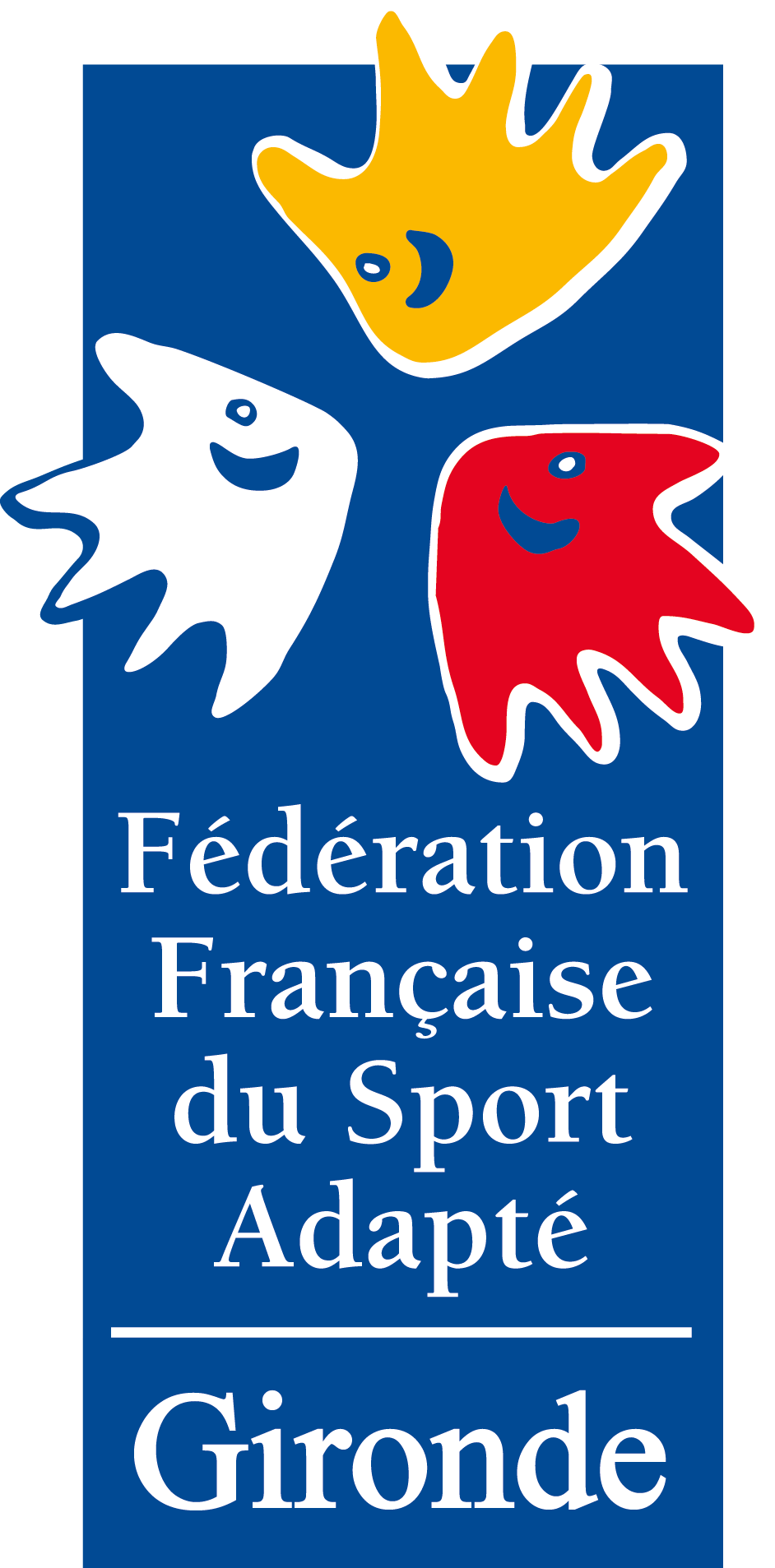 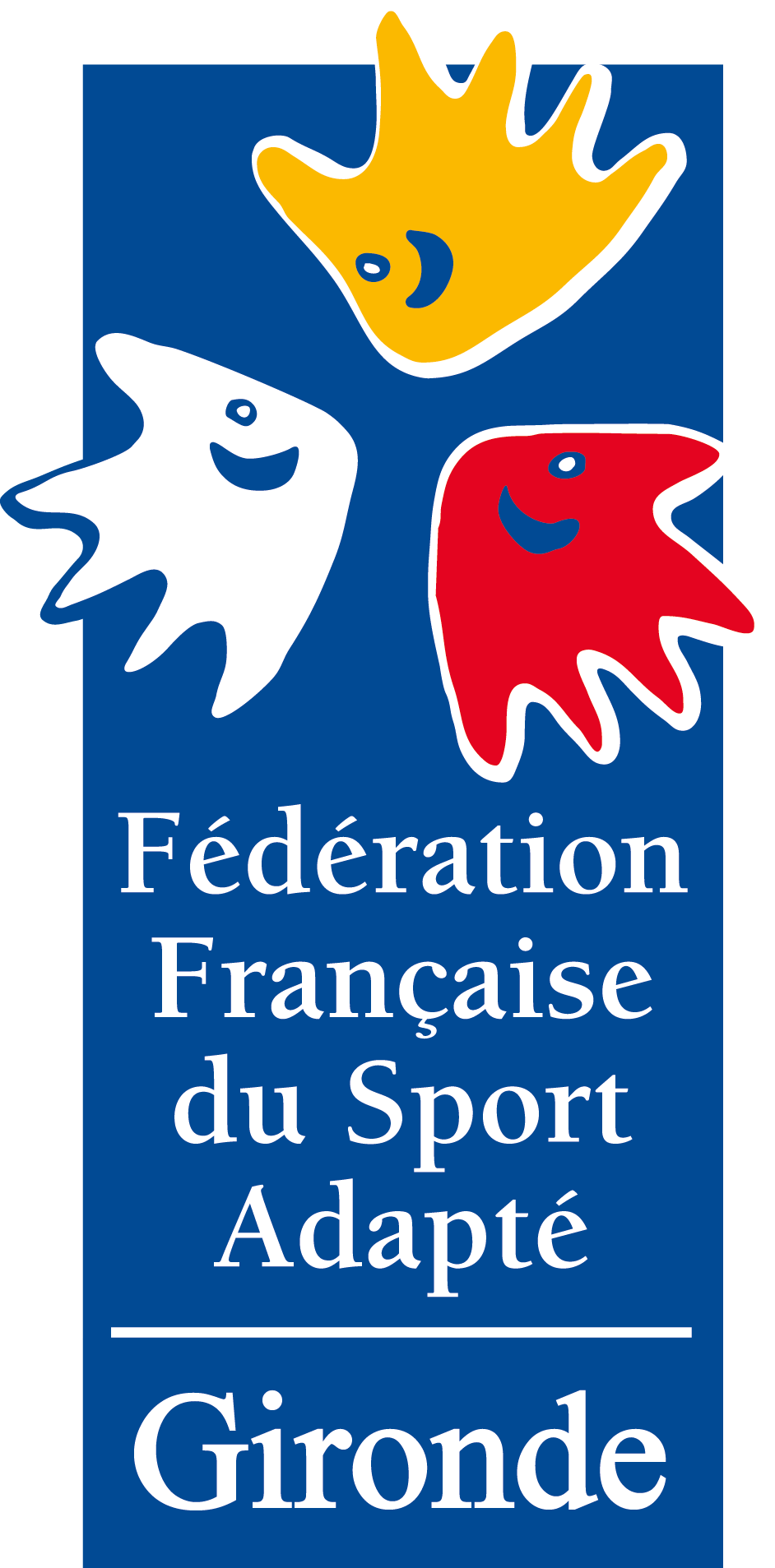 Comité Départemental duSport Adapté de la GirondeRapport d’activités 2017  1. Les activités compétitivesBadminton CompétitionLe tournoi départemental a été reconduit avec l’aide de Michel GOOSSENS et en partenariat avec le Comité de Badminton de Gironde. 38 sportifs de 5 établissements se sont qualifiés pour venir participer au tournoi final départemental qui s’est déroulé une nouvelle fois à Yvrac. CrossLe cross départemental organisé pour une nouvelle fois avec le club de Cenon USC Athlétisme a encore connu une belle participation avec plus de 114 athlètes (34 adultes et 80 jeunes) venus de 12 associations. Nous remercions les bénévoles de L’USC Athlétisme,  les secrétaires du CD Athlétisme et les bénévoles de Gassies qui ont permis un bon déroulement de la manifestation. Le Cross de Gujan (Sud-Ouest) organisé par l’UAGM Athlétisme (merci à Jean Jacques GERMANEAU) a de son côté réuni 115 sportifs venus de 17 associations de la Gironde, des Landes, du Lot et Garonne et des Pyrénées Atlantiques). Participation en hausse, une course découverte était proposée et a rencontré un franc succès. Nous remercions Jacques FAUCONNIER & son équipe pour l’accueil au Foyer des Genêts.AthlétismeUne journée compétitive jeune s’est déroulée pour la première fois à Villenave d’Ornon en partenariat avec le Club Athlétique Villenavais. Pour cette première nous notons la réussite de cette journée avec 30 sportifs venant de 3 établissements.Football championnat 16/20 ans & sélection départementale4 plateaux ont été organisés pour ce championnat à Cenon. 5 établissements ont participé, soient plus de 50 jeunes lors de chaque journée avec 6 équipes. Nous poursuivons les demandes d’arbitres auprès du district. A noter la difficulté toujours aussi grande pour attirer les – 15ans. Parallèlement, nous avons proposé la mise en place d’une sélection de Football à 7 pour participer à la Coupe d’Aquitaine des sélections départementales et à la Coupe Nationale Espoir. Football à 5 adultes et Tournoi de Football Inter-ESATUn tournoi de « football à 5 adultes » (niveau D3) s’est de nouveau organisé pour la seconde fois à Cenon. Des équipes ont participé à ce tournoi et 18 joueurs se sont ainsi affrontés issus de 3 établissements. Le CDSA 33 a organisé à la demande du collectif des ESAT Girondins un tournoi de football qui permet aux équipes de travailleurs de se confronter : 139 joueurs et 14 équipes étaient au rendez-vous venant de 14 établissements.Golf Open Nous organisons une compétition de golf qui vient conclure les cycles de golf mis en place dans les établissements. Cette action est menée en partenariat avec la Ligue de Golf d’Aquitaine. Cette journée a été annulée cette année en raison des conditions météo (orage). Elle a été reportée en septembre 2017 et 10 golfeurs ont fait leurs preuves sur le parcours de Bordeaux Lac. Judo : stages compétitifs d’entrainementDes stages de Judo organisés par le Comité de Gironde de Judo ont permis aux participants de se perfectionner et de se motiver  pour les championnats de France. Lors du stage du 18 mars 2017, 25 sportifs de 4 établissements se sont préparés pour assurer les compétitions.  NatationPour la 5ème année consécutive, nous avons organisé un meeting départemental de natation permettant de faire à la fois pratiquer les nageurs non classés dans les divisions et d’entrainer les nageurs en vue du régional et du championnat de France. 16 adultes de 3 associations ont participé. Nous remercions une fois encore la Mairie du Bouscat et le Club US Bouscat Natation qui nous prêtent les locaux, le matériel et qui nous apportent un soutien humain. Enfin le CD Natation 33 nous met également à disposition des officiels pour assurer l’arbitrage. Nous avons aussi apporté notre soutien à la compétition régionale de natation à Villenave d’Ornon qui a accueilli plus de 50 sportifs Aquitains ainsi qu’au SAJ Natation qui s’est déroulé au Bouscat et où une dizaine de nageurs se sont exprimés.Rugby : Plateau de Rencontres amicales et « A Chacun Son Essai »2 journées de rencontres ont été reconduites : La première a accueilli 88 sportifs / 8 associations. La Seconde, « A Chacun Son Essai » (Mérignac), a permis à 144 sportifs (122 jeunes et 22 adultes) venant de 16 établissements de se confronter au cours d’un tournoi. Cette activité est menée en partenariat avec Drop de Béton et parrainée par des joueurs de l’UBB qui viennent rencontrer nos sportifs sur ces deux temps.Le rugby nous permet de promouvoir le Sport Adapté auprès des jeunes accueillis en ITEP.- Tennis jeunes & adultesPour les jeunes tennismen, 2 journées ont été programmées en partenariat avec les clubs labellisés d’Artigues et de Hourtin (qui s’est affilié cette année). Au total, 26 jeunes venant de 6 établissements ont pu participer. Merci aux bénévoles du CRPS et des clubs.Le partenariat avec la Ligue de Guyenne de Tennis (Jean Pierre SEGUIN) est toujours en place et a permis cette année l’organisation de 4 tournois (Bruges, Talence, Gradignan, Villegouge) qui ont accueilli 114 sportifs adultes ce qui représente 22 établissements. Tennis de table compétitionLe Comité Départemental de Tennis de Table et les clubs labellisés d’Artigues, Yvrac, Ambarès et Cenon ont reconduit le partenariat pour organiser une journée compétitive et de découverte avec au total 48 participants adultes venus de 5 établissements. Merci à Laurent SUBERROQUE coordonnateur régional du tennis de table adapté qui a encore mené cette organisation de manière remarquable.  2. Les activités découvertesBadmintonOrganisation 2 journées découvertes jeunes en simultanées sur des secteurs différents : à Carcans grâce à l’organisation du Badminton Club de Carcans et à Pomerol grâce au Volant Pomerolais (70 jeunes / 7 institutions). Aussi, nous organisons toujours à Carcans une journée adultes plus axée sur la mixité grâce aux licenciés du Club de Carcans (19 adultes / 3 associations). BasketballNous continuons à soutenir le Club de Barie Basket pour organiser un plateau amical de découverte du basketball adapté ainsi qu’un tournoi amical. Ces journées de promotion ont débouché sur l’affiliation du club pour des sportifs usagers de l’ESAT des Massiots et Jean Bernard (Lamothe-Landerron & La Réole) 53 participants / 7 associations. Merci à Jean Michel ARISTEGUI, à Joël LEDAN et tous les bénévoles du club de soutenir cette action.Pour la première fois cette année, nous avons établi un partenariat avec le club de basket de Saint Delphin (Villenave d’Ornon) pour une journée de découverte. Au total 37 jeunes de 3 établissements se sont essayés à l’activité basket.Escrime4 journées sont proposées et toujours très prisées. Elles ont eu lieu cette année encore à l’US Bouscat Escrime pour une meilleure accessibilité : 97 participants (46 jeunes ; 51 adultes de 17 associations.Merci pour l’accueil réservé par les bénévoles et salariés du club et pour l’investissement du Comité Départemental d’Escrime.KayakCette journée organisée avec l’Emulation Nautique de Bordeaux Lac Canoé-Kayak est toujours aussi plébiscitée.Participation : 72 sportifs (19 jeunes et 53 adultes / 13 associations). Randonnée pédestreLe partenariat avec le CDRP 33 se poursuit et se renforce avec 6 « Rando pour Tous » organisées sur différents sites du département.Au total 258 participants sont venus s’adonner aux plaisirs de la marche et de la rencontre avec les adhérents des différents clubs partenaires. Roller2 journées ont été organisées en partenariat avec le club labellisé de Saint Médard en Jalles (Roller Bug). Au total, 66 sportifs se sont essayés sur la piste de roller. Pour des raisons de sécurité, nous ne renouvèlerons pas ces journées roller dans les saisons à venir.VoileLe Club de Voile de Cazaux Lac est toujours aussi impliqué pour promouvoir sa discipline. Nous avons cette année reporté la date prévue en juin à septembre 2017 en raison des conditions météorologiques. Là encore le beau temps n’était pas au RDV mais 5 sportifs de 2 établissements ont tout de même bravé les intempéries. Un grand merci à Francis DUBES.Tennis de tablePour la première fois, le CDSA33 a mis en place une journée découverte de tennis de table en partenariat avec le club de Cenon. Cette journée vient compléter celle mise en place dans un cadre compétitif. 43 pongistes se sont essayés à la petite balle blanche. Merci à Laurent Suberroque pour son investissement.3. Les Activités MotricesLa commission Activités Motrices continue le fonctionnement de cette activité autour de 3 axes :1er axe des journées par thèmes : 5  ont été retenus sur cette olympiade5 journées d’Activités Motrices ont lieu de manière spécifique. Elles ont toujours un thème et fonctionnent sur la base de rotations permettant à chaque pratiquant de passer sur des ateliers prévus avec un encadrement qui s’adapte au maximum. L’objectif est de favoriser la réussite de tous selon leurs capacités. Activités Aquatiques : Cette journée a toujours lieu au Bouscat en même temps que le meeting départemental. 14 participants ont pu réaliser des immersions, des flottaisons et de l’aquagym pour appréhender cet environnement. Activités Athlétiques : Cette journée s’est déroulée pour la première fois à Villenave d’Ornon en partenariat avec le Club Athlétique Villenavais (CAV). Participation en baisse: 13 sportifs de 3 associations.Activités d’expression : à Pessac, salle du Haut Livrac, en partenariat avec l’ASAB (section Activités Motrices) nous proposons une découverte et initiation aux Arts du cirque et Activités gymniques. 30 sportifs / 4 associations ont pu se mouvoir sur des ateliers d’équilibre, jonglage, GRS, Trampoline. Activités Précision : Sarbacane : 8ème édition de ces 2 journées en partenariat avec le Foyer Alice Girou et le SANBA Club. 2 journées permettent d’aborder le thème du souffle mais aussi des aspects compétitifs malgré l’hétérogénéité du handicap des participants. Divers ateliers sont mis en place grâce à l’ingéniosité des encadrants du SANBA Club (Valérie ARNOU et Frédéric CAZENAVE). Au total 21 jeunes, 52 adultes de 12 associations viennent se confronter sur ces journées.Multisports : Les Beaux Défis. Grâce au partenariat national des deux entités Sport Adapté et Décathlon Village, nous organisons en collaboration avec l’ASAB, chaque année les Beaux Défis (journée d’Activités Motrices) qui a lieu sur le site du Décathlon Mérignac. Cette journée permet de faire découvrir à un public peu autonome, plus de 12 disciplines adaptées. Cette saison, 40 jeunes et 88 adultes de 20 associations sont venus lors de cet évènement.2ème axe sur les journées découvertes d’une discipline sportive. Afin de favoriser l’échange, l’intégration et le lien social, nous organisons plusieurs journées d’activités motrices en même temps et sur le même lieu que des journées compétitives ou certains évènements. Nous mettons en place un encadrement supplémentaire ainsi que des animations adaptées à tous. Ces journées tendent à s’ouvrir vers des partenaires extérieurs (clubs ordinaires).CROSS départemental de Cenon qui permet d’offrir un lieu unique de rendez-vous. Cette année encore nous avons organisé en marge des courses Sport Adapté, une marche. Une dizaine de randonneurs étaient présents.Sport Nature à Carcans  Dans le cadre de la journée de promotion des sports de nature et de sensibilisation à l’éco-citoyenneté, nous intégrons le public des AM avec une partie spécifique et des ateliers communs aux autres participants (y compris le surf). L’objectif étant de rendre les ateliers accessibles à tous. Au total, 230 participants étaient présents sur ces deux journées (141 adultes, 89 jeunes de 25 associations) malgré un fort pic de la chaleur interdisant certains établissements de sortir.Soulignons l’importance de la convention de partenariat signée avec le CRPS Gassies, nous permettant d’avoir un renfort logistique et humain. 3ème axe journées promotionnelles des clubsSANBA (Alice Girou) : En Avril à Lège Cap Ferret (42 participants / 8 établissements) avec pour thème principal le vélo et comme toujours dans une ambiance très conviviale grâce au savoir-faire du SANBA Club et à l’équipe du Foyer Alice Girou.Sésame Autisme Sport Adapté : Journée organisée par l’association sportive Sport Adapté du Foyer du Barp. 35 participants de 5 établissements pour seconde édition. Merci à Sylvia, Jérôme et Jean Paul QUOIX pour leur initiative.4. Projets d’interventions spécifiques et d’intégrations Soutien aux journées du Conseil DépartementalCDESI – Journée Départementale des Sports de NatureDans le cadre de  la Commission Départementale des Espaces Sites et Itinéraires pilotée par le Département de la Gironde, une journée de valorisation « Sport de nature » est organisée par le CDOS 33. Le CDSA33 est positionné comme partenaire pour rendre accessible cet événement à nos sportifs (23 participants / 3 établissements)  Run & Bike : à la découverte du Grand St EmilionnaisLe Conseil départemental a organisé le 11 février un « Parcours Aventure » proposant des activités sportives de pleine nature sur le secteur du grand St Emilionnais. Lors de cette épreuve sportive, un village d’animation était proposé aux visiteurs et aux sportifs. Nous étions présents pour animer un stand de sarbacane, une vingtaine d’enfants ont ainsi pu découvrir le Sport Adapté.Fête des collégiens Le Département a sollicité le CDSA33 cette année pour participer à la fête des collégiens qui s’est déroulée à Cenon (Palmer) et qui a attiré plus de 1000 collégiens. Nous tenions un stand avec Handisport, le CDOS et Drop de Beton afin de sensibiliser les jeunes au handicap. Cette première participation a été un succès, l’expérience se renouvellera très certainement la saison prochaine. Nous serons également conviés à participer au Raid des collégiens, affaire à suivre…Brevets de natation et Sauv’nageAux regards des difficultés rencontrées par les personnes en situation d’handicap mental et/ou psychique pour le passage du brevet de 25m, le CDSA 33 a mis en place en partenariat avec le CD de natation et la ville du Bouscat, 3 sessions de passage de brevets. Au total 48 nageurs sont venus valider leur brevet. Les nouveaux agents de développement du CDSA33 ont été formés au début de l’année 2017 et pourront également faire passer les tests du Sauv’Nage.Pour la première fois dans le cadre de « J’apprends à nager » (dispositif national), le CDSA33 a initié des stages de natation durant les vacances scolaires. Le premier a eu lieu pendant les vacances de la Toussaint et 7 jeunes ont pu bénéficier d’un encadrement spécifique visant à les familiariser avec le milieu aquatique.Echappée GrignolaiseLe club du Sabla Sport adapté (Thomas JALLET) organise une journée pédestre à Grignols (Sud Gironde). Cet événement permet l’intégration de notre public, une vingtaine de participants qui ont joué le jeu cette année et ont arpenté les chemins de randonnée grignolais. Le CDSA 33 a porté un soutien humain sur cet évènement.Vivre Ensemble Libourne et La RéolePour promouvoir l’action des clubs labellisés et du Sport Adapté, le CDSA33 organise avec le CDOS Gironde et le CD Handisport de la Gironde les journées du Vivre Ensemble à Libourne et à La Réole. Le principe est la découverte et la promotion d’activités sportives en mixité. Au total, 160 participants sont venus de 13 établissements pour découvrir les activités proposées sur ces deux journées.Multisports BassinLe Club Action Plein ‘R (Carole CHEVALIER) et le CDSA 33 promeuvent les actions du Sport Adapté sur le Bassin d’Arcachon afin de valoriser l’action des clubs affiliés et labellisés auprès des établissements locaux.85 participants (59 adultes et 26 jeunes) de 13 établissements sont venus découvrir les activités proposées (Char à voile, Aviron de mer, Voile, Stand-up paddle…).Multisports Coteaux Après avoir été contacté par le football club des Coteaux Bordelais, nous avons mis en place une journée multisports visant à promouvoir différentes activités sportives proposés par des clubs du secteur souhaitant accueillir du public en situation de handicap. Cette journée a regroupé 53 sportifs (30 adultes et 23 jeunes) venant de 7 établissements pour s’essayer au judo, au foot ou encore au tennis.Journée sportive – Charles PerrensLe 8 juin le service des sports de l’Hôpital Charles Perrens (Patrick Gauthier) a mis en place une journée sportive permettant aux patients de découvrir le Sport Adapté. Le CDSA33 a participé à l’animation de cette journée et a pu rencontrer une cinquantaine de patients autour d’activités très ludiques telles que le golf, le tir à l’arc ou encore la boxe éducative.Tous à l’eauPour la seconde fois, le CDSA33, les Comités Girondins de Natation et Handisport ont organisé une manifestation de pratique en mixité autour de la natation. 80 nageurs, dont 20 représentants le Sport Adapté, se sont regroupés en équipe mixte pour une compétition conviviale qui a rencontré, une nouvelle fois, un franc succès. Un grand merci aux différents comités partenaires, à la Ville de Bordeaux ainsi qu’au parrain Grégory Mallet qui nous a consacré toute son énergie de champion pour cette belle journée.Bénévolat CRPS Gassies / ESBLe CDSA 33 a conventionné, avec le CRPS Gassies et l’ESB, un partenariat pour favoriser le bénévolat des usagers du CRPS depuis maintenant plus de 10 ans. Nous remercions les 25 bénévoles qui nous ont grandement aidés pour la réussite de plus de 30 journées.Labellisation des clubs ordinairesCette année encore, nous avons effectué plus d’une vingtaine de visites et une quinzaine de suivi. En 2017 26 clubs ont été labellisés pour atteindre un total de 196 clubs labellisés. Nous poursuivons notre participation sur les travaux de la plateforme régionale pilotée par le CROS et de DRDJSCS. Le dispositif du label s’étend désormais à la Nouvelle Aquitaine. De belles perspectives d’évolution à venir !Soutien financier aux déplacements10 clubs ont été soutenus pour leurs déplacements sur les championnats de France pour l’année 2017 : Sport Boules, ASAB, EDEA, ASLL, ASPOM, USLM Lamothe Mongauzy, CATA, Barie Basket, Stade Blayais, ESB. Montant réparti : 3000€5. Formation / Sensibilisation / AccompagnementFonctionnement de la commission Formation au sein du CDSA 33Réunion des présidents des associations affiliées Sport Adapté de la GirondeFormation IRTS, 3 semaines de médiations éducatives auprès des ES et ME et également 3 interventions en amphithéâtre. Intervention à l’IRTS, ES/ME, sensibilisation module « Handicap Société et participation »Formation des dirigeants de Clubs en partenariat avec le CDOS 33 Formation en lien avec la commission de la Ligue d’Aquitaine de Sport Adapté : CQPAccueil de stagiaires (IUT carrières sociales option animation ; master Gouvernance du Sport  et Développement Territorial), accompagnement des clubs pour la structuration de leur projet de développement, aide à la réalisation des dossiers de subventions.Réunions d’informations pour les éducateurs sportifs des établissements : une journée pour le secteur adulte et une journée pour le secteur jeune  bilan de la saison sportive, projection sur la saison à venir, proposition d’activités, travail sur le calendrier…6. Contribution au projet Régional Sport AdaptéContribution au fonctionnement des Commissions Sport & Formation de la Ligue Sport Adapté d’Aquitaine. Contribution à la coordination de la pratique du Football au niveau régional. Accompagnement des sélections Jeunes à la CNE à Mejannes le Clap (Gard). Encadrement et coordination du projet Sélection Foot à 11 et Déplacement à Pontarlier (Doubs 25).Contribution à mener à bien les activités de la Ligue liées à l’athlétisme (Cross de Gujan, Decastar, SAJ, compétition régionale, déplacement sur les championnats de France à Nantes).Soutien humain sur les évènements régionaux organisés en Gironde  (plus de 12 journées)Participation à la commission Psy’, obtention d’une participation financière (Appel à projet Psy’) sur le développement des actions à destination du secteur psychiatrique. Participation à la commission SLAM. Participation aux réunions d’ETR et ETZ.Aide à la tenue du stand au salon « Vivons sport » à Bordeaux lac. 7. CommunicationFonctionnement de la commission Communication au sein du CDSA 33Amélioration du site Internet et de l’outil informatique dont la « Plateforme Psy’ »Administration d’une page FacebookPoursuite du fonctionnement pour la communication avec les institutionnels et les médias « Newsletter », avec intégration des articles de presses et d’une vidéo de synthèse des événements : « Le tout en Image », le mot du Doc et médaillés du mois.Nous avons régulièrement des correspondants Sud-Ouest présents sur nos journées ainsi que des médias locaux tel que TVBA ou encore TV7.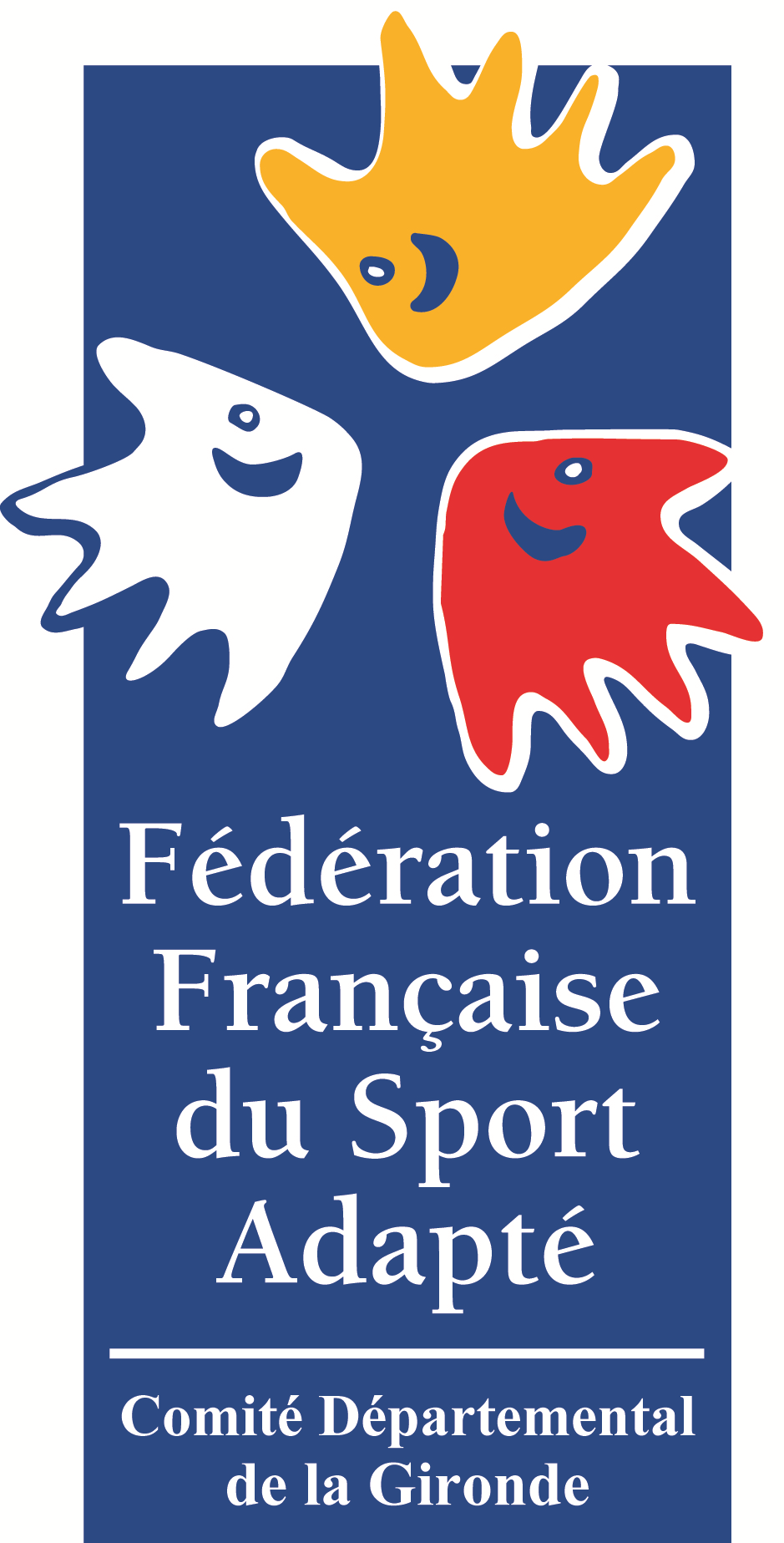 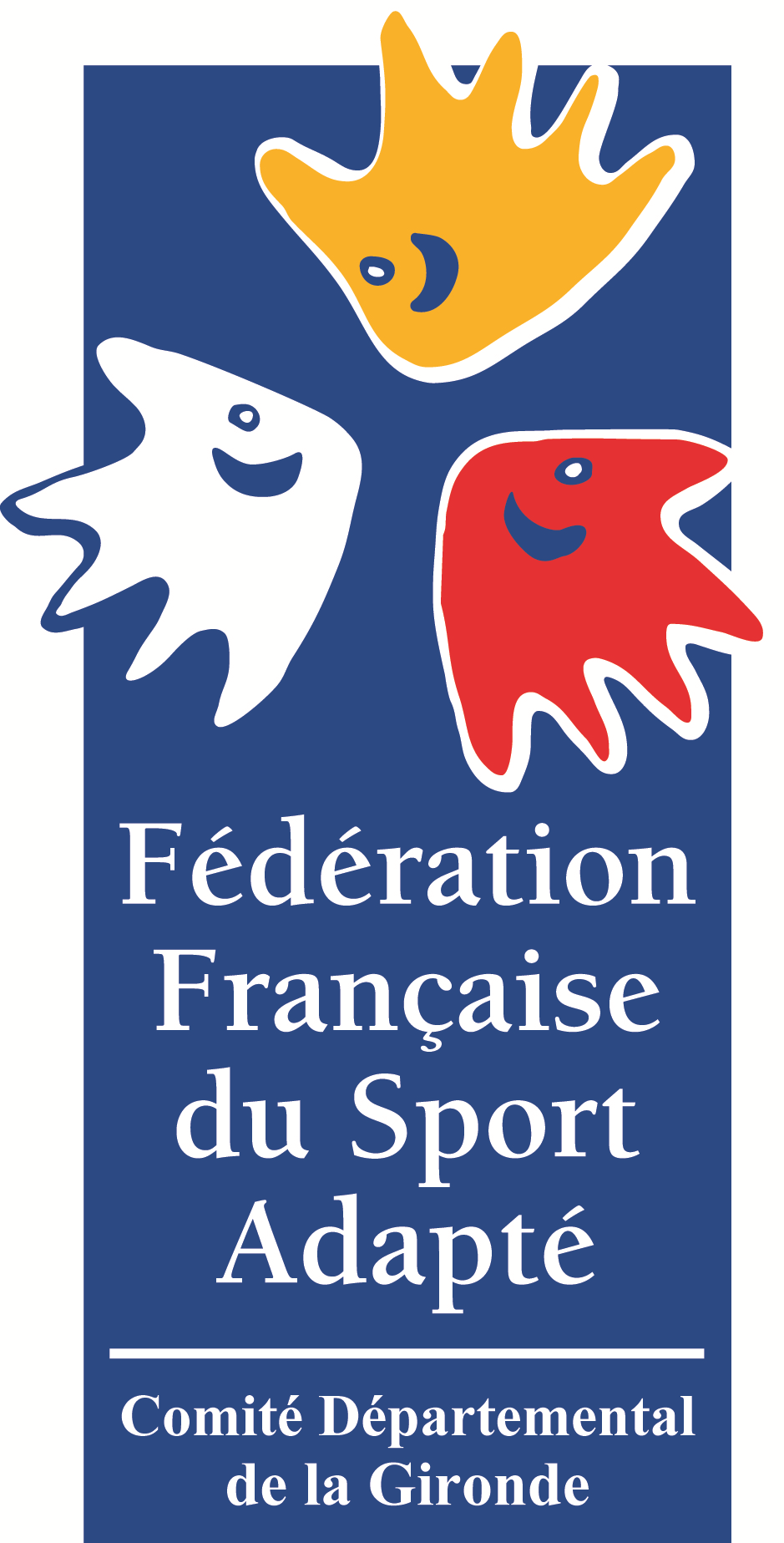 	Maison départementale des sports                             	153 rue David Johnston - 33000 BORDEAUX              	Tel : 05.56.00.99.10 - fax : 09.59.23.99.10	contact@cdsa33.org / site : www.cdsa33.orgRAPPORT DE GESTIONANNEE 2017La comptabilité du Comité Départemental du Sports Adapté est gérée par le logiciel de comptabilité « Ciel Compta Evolution ».Règles et Méthodes ComptablesLa clôture des comptes est au 31 décembre de chaque année.La durée de l’exercice comptable est de 12 mois.Les méthodes comptables sont constantes.Les charges et les produits sont comptabilisés au fur et à mesure qu’ils sont acquis ou qu’elles sont engagées.Une gestion des ressources dédiées non utilisées est en place ainsi que des stocks de certains produits (récompenses – goodies) Documents en annexeBilan au 31 décembre 2017Annexe 2017Compte de résultat 2017Balance des comptes 2017ContexteL’exercice 2017 a été caractérisé :En termes de gestion du personnel par la fin des contrats aidés (CUI et Emploi Avenir), la démission d’un agent d’animation et son remplacement et donc la consolidation de nos effectifs avec une légère augmentation du nombre d’heures rémunérées.Sur le plan de l’activité par une stabilité du calendrier, contrairement à 2016 le comité n’a pris en charge aucun évènement exceptionnel du type Championnats de FranceEn terme de projet par le démarrage concret de la plateforme « Psy ».En matière d’investissement par l’achat d’un équipement vidéo.Synthèses RecettesEvolution 2017/2016: - 28.147,50 €Evolution hors impact CF cross 2016: + 17.526,09 €Financements institutionnels :(*) Hors Subventions CF Cross 2016Les subventions liées à l’emploi ou au fonctionnement restent stables encore sur cet exercice.L’évolution des subventions obtenues au titre de l’exercice, est de + 18.315,14 €, celle-ci s’explique par le montant des subventions (14.600,00 €) obtenues pour le projet de la plateforme Psy.L’évolution des subventions affectées à l’exercice, est de – 7.607,03 €Licences :Après une  hausse de 284,80 € en 2016 (+ 3,00%), ce poste augmente encore cette année de 4,39% (+ 428,60 €). L’évolution de ce poste est liée à celle du nombre de licenciés. Contrairement à 2016 qui avait vu une nette progression des licences annuelles au détriment des licences découvertes, 2017 enregistre une augmentation sur les deux types de licences. Droit d’engagement :Mise en place par le Comité Directeur, à hauteur de 2,00 € par participation en début de saison 2016/2017, cette nouvelle recette s’est élevée à la somme de 4190,00 €. Un premier bilan de son application, nous conduit à constater que son application n’a pas entrainé de baisse au niveau des participations aux journées proposées, et que son recouvrement n’a pas posé de problèmes particuliers (retards ou impayés).Dons/Partenariats :Le partenariat annuel mis en place avec la Société Générale a été reconduit pour 2017 à hauteur de 1.200,00 €, il a été complété par un don exceptionnel de 3.000,00 €.Des partenariats à l’occasion des journées Sports Nature (Maif 500,00 € et Carrefour 100,00€) ont été affectés à l’achat de goodies (Ecocups) ou au coût de la journée (Goûter).Intérêts bancaires :Stabilisation de cette recette compte tenu que nous avons atteint le plafond sur ce type de placement.Compte tenu des besoins de trésorerie de l’association, et de son niveau de réserve une étude des possibilités de placements complémentaires sera conduite avec la SG en 2018. Autres produits :Transferts de charges d’exploitation  compte 791000 (2.806,82€)Il s’agit de frais engagés par le comité et pris en charge par des Tiers :UNIFORMATION (Frais de déplacement formation Licence DOS SANTOS pour 1.324,00 €) MAIF (Remboursement remise en état véhicule accidenté pour 875,37 €)FFSA (Frais déplacement réunions pour 287,95 €)LSANA (Frais déplacements pour 319,50 €)Produits sur exercices antérieurs compte 772000 (200,00 €) Il s’agit d’une aide CDOS 2016 pour notre participation à la journée départementale sport nature à  Hostens. Nouvelles recettes comptes 756200 et 756300 (1.750,00€)Ces recettes sont liées au fonctionnement de la plateforme psy. Il s’agit d’une part de l’adhésion des structures  (250€) et la cotisation des sportifs (40€). Ces recettes sont affectées au financement des prestations mises en place par nos partenaires, et de la coordination assurée par le comité.En 2017, année de lancement, seuls les partenaires ont bénéficié d’un financement à hauteur de 3270 € enregistré au compte 657100.Clés de répartition retenues :DépensesEvolution 2017/2016: - 21.711,66 €Evolution hors impact CF cross 2016:  + 22.621,14 €Frais de personnel :Ce poste s’élève à la somme de 118.838,90 € en hausse de  7.276,99 € (+ 6,52%), il représente 61,70% des dépenses.L’évolution de ce poste s’explique par :La consolidation de l’emploi aidé (CUI) incluant une augmentation du temps de travail (24h au lieu 20h semaine) et la perte du bénéfice de cotisations réduites sur les CUI.L’attribution d’une prime exceptionnelle en fin d’année à l’ensemble du personnel pour un montant brut de 1927,50 € auquel il y a lieu de rajouter les charges patronales.Le départ d’Elliot DOS SANTOS ayant généré un paiement d’heures supplémentaires à hauteur de 1.814,38€ auquel il y a lieu de rajouter les charges patronalesLes mouvements de personnels enregistrés en 2017 (Démission d’Elliot DOS SANTOS) ont conduit à la vacance du poste durant 1,5 mois. A noter que ce temps de vacance a été moindre que lors des départs de nos deux agents de développement en 2016. A la fin de l’exercice les effectifs du comité « Equivalent Temps Plein » étaient de 4,69 se décomposant de la manière suivante :L’effectif ETP est passé de 4,57 à 4,69 suite à l’évolution du contrat de travail d’Adrien MALLET à l’issue de la fin de son contrat CUI au 31 mars 2017. L’objectif du comité de consolidation  à terme de l’ensemble de ces contrats aidés a été réalisé.Déplacements DéplacementsLes frais de déplacement avaient fortement diminués en 2016 suite à une plus importante utilisation du véhicule du comité remplacé en décembre 2015. Le niveau de ces frais s’est maintenu au même niveau en 2017.Entretien Véhicule fonction Ce poste est anormalement élevé en 2017 ; il est impacté par le coût d’un :Accident pour 1.155,37 €A noter que le reste à charge dans le cadre de l’accident pour le comité est de 280,00 €, compte tenu de la prise en charge par la MAIF 875,37 € comptabilisée au compte 791000.Changement de la courroie transmission et d’un bras de suspension pour 1.636,13 €Compte tenu du coût des prestations du concessionnaire FIAT, il a été décidé de faire entretenir le véhicule auprès d’un autre prestataire (BUHLER).Activités Les principales variations sur ces dépenses sontVacations : pour la deuxième année ce poste a fortement baissé pour se situer à hauteur de 3.894,13€ pour un montant de 7.739,71 € en 2016Aides Partenaires : en forte augmentation en 2018 +3.109,00 € liée au lancement de la plateforme Psy.Cadeaux/Récompenses : Ce poste a été diminué de + 50% Maintien des aides aux clubs pour les déplacements CF à hauteur de 3.000,00 €.GestionCes dépenses sont stables par rapport aux exercices précédents à hauteur de  9.766,02€ (+1,70%)Gestion de trésorerieLe comité pour gérer ses disponibilités possède au 31 décembre 2017 :Un compte courant à la BPSO pour la somme de  89,01 €. (*)Deux comptes courant à la SG  pour la somme de 94.616,24 €.Un livret A à la SG pour la somme de 76.518,58 €.Une caisse pour la somme de 20,36 €. (**)(*) Compte clôturé en janvier 2018.(**) Un brouillard de caisse a été mis en place en 2017 pour gérer l’accroissement des mouvements en espèces,2018 verra la révision de la procédure de gestion des espèces. Affectation du résultatLe trésorier proposera à la prochaine Assemblée Générale d’affecter l’excédent 2017 s’élevant à la somme de 18.621,99 € au compte « Report à nouveau » qui s’élèvera après cette affectation à la somme de 155.678,15 €. Cette somme représente un peu moins de 9,5 mois de charges fonctionnement et  15,7 mois de rémunérations base 2017.Cette réserve est constituée afin de sécuriser les engagements salariaux du comité et d’envisager le lancement de nouveaux projets ou investissements.Perspectives Concernant les financements institutionnels, l’exercice 2018 sera marqué par une baisse importante sur certaines aides et des incertitudes sur certaines subventions.La convention de financement des deux postes ESQ a été renouvelée pour 4 ans à compter de 2017.Le complément de financement assuré par le CNSA a quant à lui été reconduit pour 2017 à hauteur de 16.000,00 € sans engagement pour l’instant pour les années suivantes.L’emploi d’Adrien MALLET continuera à faire l’objet d’une aide du Conseil Départemental de la Gironde pour une durée de 3 ans soit jusqu’au 31 mars 2020 à hauteur globale de 14.400,00 €.Les primes nouvelles embauches pour Adrien MALLET et Marie MOURCEL seront perçues encore sur 2018 à hauteur de 3.038,14 €. Néanmoins les aides à l’emploi versées par l’ASP enregistreront sur 2018 s une baisse de 8.429,26 € par rapport à 2017.Une autre incertitude est à prendre en compte concernant le financement de l’ARS via la Ligue. En 2017 cette aide, après avoir été ramenée à 8000,00 € en 2016, a été reconduite à son niveau antérieur soit 14.000,00 €. Pour 2018 et les années à venir nous ne connaissons pas le niveau d’engagement de l’ARS au niveau du périmètre de la nouvelle région et la répartition qui en sera faite au niveau des 12 départements constituant celle-ci.Bien que le comité n’ait pas eu à en pâtir jusqu’à ce jour, nous devons tenir compte de la tendance à la baisse que nous constatons au niveau des financements institutionnels depuis 3 ans et confirmés pour 2018 et à laquelle nous pensons que nous n’échapperons pas cette année. En termes de gestion du personnel : le Comité engagera un contrat civique pour une durée de 8 mois afin de renforcer l’équipe animation.    Ce contrat fait dans le cadre de l’habilitation fédérale n’aura aucune incidence sur l’exercice et n’impactera pas nos effectifs.La formation d’un CQP animateur sport adapté engagée en 2017 se terminera en 2018 toujours sans prise en charge d’un OPCA  donc à la seule charge du comité.Une formation « Prise de vue et montage vidéo » sera mise en place en 2018 pour notre agent de communication prise en charge par l’OPCA, donc sans incidence sur l’exercice à l’exception du temps de travail.Une revalorisation des salaires des deux agents de développement sera mise en œuvre en janvier 2018, suite aux entretiens annuels individuels conduits fin 2017.En matière d’investissement, l’année 2018 verra la mise en place d’un outil de gestion de la plateforme « Psy » dont le financement sera assuré par diverses subventions accordées en 2017 et affectées sur l’exercice 2018 au travers des fonds dédiés.Pour faire face à ces perspectives, nous devrons continuer à rechercher des nouveaux financements, contrôler et optimiser nos dépenses. Dans cette perspective, le comité va initier la mise en place d’un contrôle budgétaire en 2018.Le projet de développement qui sera mis en place pour la prochaine olympiade devra être assis sur une réelle capacité de financement du comité et du potentiel de l’équipe de salariés en terme de disponibilité, et   éventuellement intégrer une possibilité de réajustement annuel si besoin.Fait à Bordeaux le 13 février 2018.Le Trésorier ElémentsMontant Exercice 2017Total Recettes211.223,24 €Total Dépenses192.601,25 €Résultat 18.621,99 €Trésorerie Fin de période171.244,19 € Créances    4.805,80 €Dettes  18.479,49 €Produits à recevoir  25.876,36 €Charges à payer       130,00 €Produits constatés d’avance  11.542,75 €Charges constatées d’avance    1.414,16 €Provisions   8.107,98 €Nature Subventions Attribuées20172016Emplois87.295,6587.364,51Activités / Fonctionnement65.800,0064.800,00Appels à projets20.884,003.500,00Total Subventions obtenues173.979,65155.664,51 (*)Reprise subventions antérieures3.325.1113.313,94Subventions reportées exercices suivants15.933,340,00Subventions affectées à l’exercice161.371,42168.978,45Nature FinancementBénéficiairesClé répartitionCotisations SportifsPartenairesAu prorata des participationsAdhésions StructuresPartenaires et CDSAAu prorata des coûts de personnel engagés Subventions …Partenaires et CDSAAu prorata des coûts de personnel engagés FonctionType ContratDuréeNombreETPAgent DéveloppementCDI35h22,00Agent AnimationCDD 35h11,00Chargé de CommunicationCDD 24h10,69SecrétaireCDI35h11,00ExerciceSubvention affectée20174628,75 €20185142,75 €20193771,75 €2020857,25 €